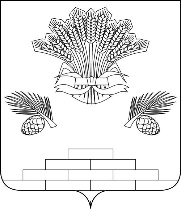      АДМИНИСТРАЦИЯ ЯШКИНСКОГО МУНИЦИПАЛЬНОГО ОКРУГАПОСТАНОВЛЕНИЕ«16» февраля 2023 г. №228-пЯшкинский муниципальный округОб изменении вида разрешенного использования земельного участка в пгт. Яшкино, ул. Дачная, 2б, кадастровый номер 42:19:0302011:137На основании обращения Корчугановой Я.Е. от 14.02.2023 об изменении вида разрешенного использования земельного участка, в соответствии со статьей 39 Градостроительного кодекса Российской Федерации, Федеральным законом от 06.10.2003 №131-ФЗ «Об общих принципах организации местного самоуправления в Российской Федерации», руководствуясь Уставом Яшкинского муниципального округа, администрация Яшкинского муниципального округа постановляет: Изменить вид разрешенного использования земельного участка в границах территории кадастрового квартала 42:19:0302011, с кадастровым номером 42:19:0302011:137, площадью 899 кв. м, расположенного по адресу (местоположение): Кемеровская область-Кузбасс, Яшкинский муниципальный округ, пгт. Яшкино, ул. Дачная, 2б, расположенного в зоне садоводства и огородничества (Ж4), с используемого под: «Для садоводства» на вид разрешенного использования «Ведение садоводства» (13.2).Опубликовать настоящее постановление в Яшкинской газете «Яшкинский вестник».Разместить настоящее постановление на официальном сайте администрации Яшкинского муниципального округа в информационно-телекоммуникационной сети «Интернет».Контроль за исполнением настоящего постановления возложить на заместителя главы Яшкинского муниципального округа по строительству, жилищно-коммунальному хозяйству, транспорту и связи – В.Ю. Короткова.Настоящее постановление вступает в силу после его официального опубликования.        Глава Яшкинского муниципального округа                                                             Е.М. Курапов 